SeilingsbestemmelserHjeltefjordtrimmen 2018Arrangør:Askøy seilforeningRan Seilforening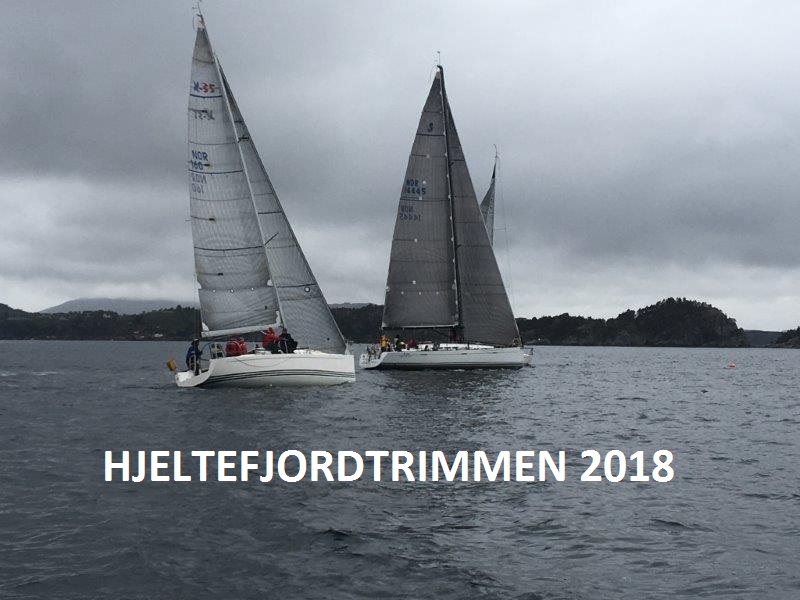 ReglerRegattaen vil være underlagt reglene slik de er definert i RRS (Kappseilingsreglene 2017-2020)Det er ingen startavgift eller forhåndspåmelding til regattaen, påmelding gjøres ved å møte til start. RRS regel 75.1 om at Skipper i den påmeldte båt skal være medlem i en Seilforening gjelder.NOR-Rating regler for 2018 gjelder.For flerskrogsbåter gjelder handicapsystemet M-NOR Melges 24 og Yngling er velkommen til å delta i turklasse, dette gjelder selv om båten har gyldig målebrev i.h.t NOR Rating ISAF regulation 20: Regattaen er klassifisert som et stevne i kategori CKlasser og klasseregler.For båter som starter i NOR-Rating klassene gjelder:Må ha gyldig målebrev.Båter uten gyldig målebrev vil automatisk flyttes til TUR-klassen. Dette endrer RRS 63.1 og Appendiks A.Skipper er selv ansvarlig for at båt, seil og annet utstyr er i samsvar med målebrevet. RRS 78.1.Båter som ønsker å seile i klassen uten spinnaker må varsle startbåt eller resultatansvarlig  amund@strangehagen.no før båtens første deltagelse i årets regattaserie, og må deretter seile i denne klassen resten av sesongen.Deltagende båter i klassen uten spinnaker som anskaffer seg spinnaker/gennaker i løpet av 2018 sesongen, kan søke arrangøren om å flytte videre deltagelse over i en av NOR Rating klassene med spinnaker.Båter som ønsker å seile shorthanded (maks 2 personer) eller i turklassen må varsle startbåt senest 15 min. før første varselsignal for seilasen det gjelder.Båter som seiler shorthanded har lov til å anvende autopilot, og skal alltid starte i den klassen som omfatter båtens ordinære NOR Rating-måletall som tillater bruk av fullt mannskap.Alle båter oppfordres til å føre klasseflagg for å lette identifiseringen for arrangør.Tid for seilaseneVarselsignal for første start gis kl.18:25 – start kl.18:30	Signalflagg D og FVarselsignal for andre start gis kl.18:35 – start kl.18:40	Signalflagg E Start- og målområderStart- og mållinje er mellom 2 utlagte bøyer V for Bukkholmen. Den vestligste bøyen er også merke 6. Den andre bøyen vil bli plassert Ø eller S for denne, avhengig av vindretning og valg av løp. StartmetodeStartprosedyren vil være i henhold til beskrivelsen i Kappseilingsreglene del 3 punkt 26 og vil for Hjeltefjordtrimmen se slik ut:Individuell tilbakekallingSignal vil bli gitt som i regel 29.1 - Signalflagg X heises og lydsignal vil bli gitt.Generell tilbakekallingSignal vil bli gitt som i regel 29.2 (Første likhetstegn heises) med 2 lydsignal. Dersom første start (klasseflagg D+F) tilbakekalles og startes på nytt, forskyves andre start (klasseflagg E ) tilsvarende (varselsignal for andre start er 5 min. etter startskuddet for første starten).StraffVed brudd på en regel i Kappseilingsreglenes del 2, gjelder regel 44.1 ”Ta en straff” og 44.2 ”En og totørnsstraff”Kart, merker og løp Det seiles samme løp for alle klasser.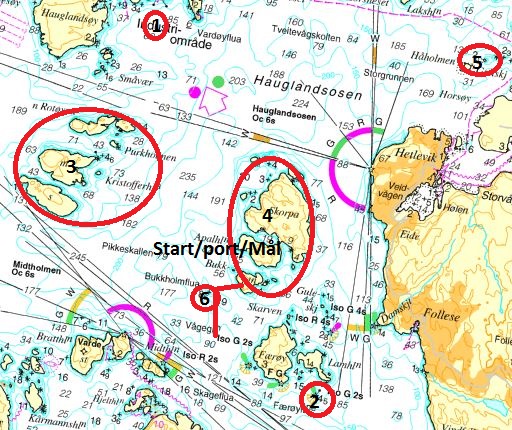 Poengberegning og respittsystemLavpoengsystemet, Appendiks A i Kappseilingsreglene benyttes.NOR Rating benyttes som handikappsystem. Korrigert tid vil bli beregnet ut fra måletall angitt for «Tid på tid» i målebrevet. Båter som evt. får endret sitt måletall i løpet av sesongen plikter å gi beskjed om dette til resultatansvarlig.Båter som seiler shorthanded blir korrigert med måletallet angitt som «SH Måletall» i målebrevet.Båter som starter i turklassen blir ikke rangert i henhold til måltall. Flerskrogsbåter blir rangert etter M-Nor handicapsystem. Avkorting av løpAvkorting av løp kan skje ved hvilket som helst merke. Målgang blir da mellom merket og komitebåten som fører signalflagget S. 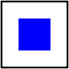 Unntak: Dersom avkorting skjer ved port, blir målgang gjennom porten. Avkorting ved merke 3, 4 og 5 skjer i samsvar med vedlegg 3.Dersom signalflagget S vises sammen med klasseflagg gjelder avkortningen den/de klassene det flagges for. Det gis to lydsignal når første båt nærmer seg avkortingsmerket.MaksimaltidMaksimaltid er kl. 2100. Båter som ikke er gått i mål til denne tiden vil bli notert som DNF. Dette endrer regel 35. Båter som bryter regattaen etter å ha startet, plikter straks å gi melding til regattansvarlig.AnsvarsfraskrivelseDeltakere i regattaen deltar på eget ansvar. Se regel 4 - Avgjørelse om å kappseile.  Den organiserende myndighet vil ikke akseptere noe ansvar for skade på materiell eller person, eller dødsfall inntruffet i forbindelse med regattaen, verken før, under eller etter regattaen.Husk at Hjeltefjordtrimmen er en trimseilas der nye seilere skal få muligheten til å prøve å seile regatta. Arrangørene oppfordrer derfor alle deltagere til hensynsfull seilas.ProtesterProtester må meldes til regattaansvarlig (se vedlegg 2) senest 2 timer etter siste båts målgang og må sendes skriftlig på E-post senest dagen etter seilasen. Ved protester vil det bli satt opp en protestkomite.Protester blir behandlet så snart protestkomiteen kan samles.For innmelding av protester:RAN Seilforening	:	E-post	: hjeltefjordtrimmen@gmail.comAskøy Seilforening	:	E-post	: hjeltefjordtrim@askoy-seilforening.no EgenmeldingsskjemaVed målgang plikter den enkelte båt å notere tid for sin egen målgang samt notere seilnummer på båt foran og bak i mål. Disse notatene tas vare på til resultatlisten er endelig. Benytt gjerne skjema på vedlegg 1.PremieringEn båt må ha startet i minst fire seilaser for å få premie.For alle klassene utenom turklassen, blir det 1/3 premiering etter endt sesong. Den enkelte båts 8 beste seilaser teller i sammendraget for Hjeltefjordtrimmen. For turklassen premieres det etter loddtrekning. Båter i denne klassen får et lodd for hver fullførte seilas og båter med mange seilaser har derfor større vinnersjanse.ResultatlisteForeløpige resultatlister vil bli publisert på http://hjeltefjordtrimmen.no/ Av forskjellige årsaker kan det forekomme at publiserte resultatlister inneholder feil. Foreløpige resultatlister kan derfor bli endret i etterkant, dersom arrangørene finner grunnlag for det. Resultatlistene vil bli publisert som endelige etter siste seilas, etter at evt. protestbehandling og øvrige uklarheter er ferdig behandlet.Vedlegg 1.Registreringsskjema for Hjeltefjordtrim 2018Vedlegg 2. Vedlegg 3, Prinsippskisser for avkorting ved faste merkerKOMMENTARKLASSEKLASSE FLAGGSTARTTidspunktIngen tids-korrigeringTurD11830NOR RatingUten spinnakerD11830NOR Rating0,940 og lavere m/spinnakerD11830NOR Rating0,941- 0,999 m/spinnakerE21840NOR Rating1,000 og høyere m/spinnakerE21840Utenom NOR RatingFlerskrogF11830SignalKlokkeslettTid til 1. start 
(Rekrutt, u/spinn. og 
0,940 og lavere)Lyd- og flaggsignaler(ved bortfall av lyd er det flaggsignalet som gjelder)Lyd- og flaggsignaler(ved bortfall av lyd er det flaggsignalet som gjelder)Varsel18255 minD+F heises + 1 lydsignal  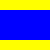 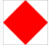 Klar18264 minP heises + 1 lydsignal  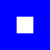 1 minutt18291 minP fires + 1 lydsignal  Start18300D+F fires + 1 lydsignal  SignalKlokkeslettTid til 2. start 
(0,941 og høyere)Lyd- og flaggsignaler(ved bortfall av lyd er det flaggsignalet som gjelder)Lyd- og flaggsignaler(ved bortfall av lyd er det flaggsignalet som gjelder)Varsel18355 minE heises + 1 lydsignal  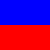 Klar18364 minP heises + 1 lydsignal  1 minutt18391 minP fires + 1 lydsignal  Start18400E fires + 1 lydsignal  MerkeBeskrivelseStart/målMellom bøye utlagt V av Bukkholmen og utlagt bøye enten Ø eller S for denne avhengig av vind og valg av løp.Port1Bøye (fast) utlagt NØ av Småvær2Jernstake S for Lamholmen3Alle Rotøyene. Ta særlig hensyn til skvalpeskjær ved merket (se vedlegg 3).4Skorpo, Apalholmen og Bukkholmen5Gullskjær. Ta særlig hensyn til skvalpeskjær ved merket (se vedlegg 3).6Vestre bøye  i startlinjen/portenLøpVindLøpLengde1NStart-1b-3b-6b-1b-mål7,1 nm2ØStart-4b-5b-1b-3b-mål6,8 nm3SStart-2b-4b-1b-port-1b-mål8,1 nm4VStart-3s-5b-3b-mål8,5 nm5V lett vindStart-3s-6stb-3s-mål7,5 nmDatoMålgangstid Båt foranBåt bak08. Mai15. mai22. mai29. mai5. juni12. juni19. juni26. juni14. aug21. aug28. aug04.sept11. sept18. septRegattaer 2018Regattaer 2018Regattaer 2018Regattaer 2018Regattaer 2018S.nrDatoArrangørRegattaansvarligTlf18/5AskøyGordon Wright90953080215/5RanBørre Børresen +Kjell Egil Anglevik 952 79 865 322/5AskøyFrank Nyheim99550474429/5RanTorbjørn Kaland + Nordeide 414 13 546 55/6AskøyHåvard Berge95039620612/6RanAxel Sømme + Bjørn Vie 958 09 651 719/6AskøyBernt Svendsen47875353826/6RanJan Erik Iversen + Terje Bø 916 66 144 914/8AskøyHarald Gjøseter414791771021/8RanTorbjørn Haugsdal + Sigurd Boasson 982 13 282 1128/8AskøyHelge Asperheim90504909124/9RanHarald Blø + Håvard Dahl 920 55 196 1311/9AskøyKnut Erik Hjort       920268701418/9RanHåkon Magne Fjæreide+ Bjørn Normann 978 78 680 NøkkelpersonellNøkkelpersonellNøkkelpersonellNAVNFUNKSJONTLFFrank NyheimArr. ansvarlig Askøy SF995 50 474Bjørn-Eirik KnudsenArr. ansvarlig RAN SF918 80 318Amund NordlandAnsvarlig for resultatregistrering970 94 593Ved runding Gullskjær om babordMålbåt ligger 300m SØ for Gullskjær. Mållinjen skal passeres i retning fra forrige merke.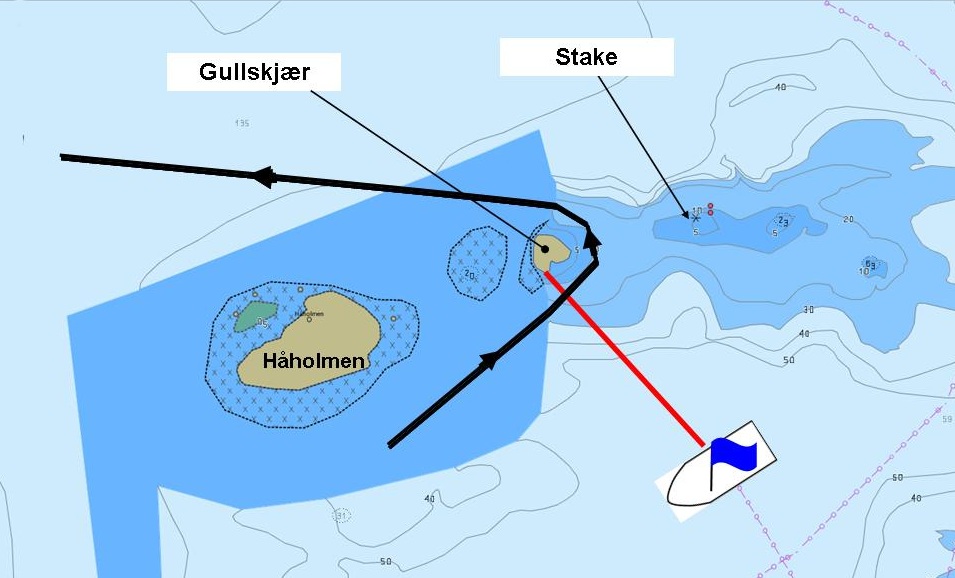 Ved runding Rotøyane om babordMålbåt ligger 300m NV for Nordre Rotøy med neset på Nordre Rotøy overett med neset på Midtre Rotøy. Mållinjen skal passeres i retning fra forrige merke.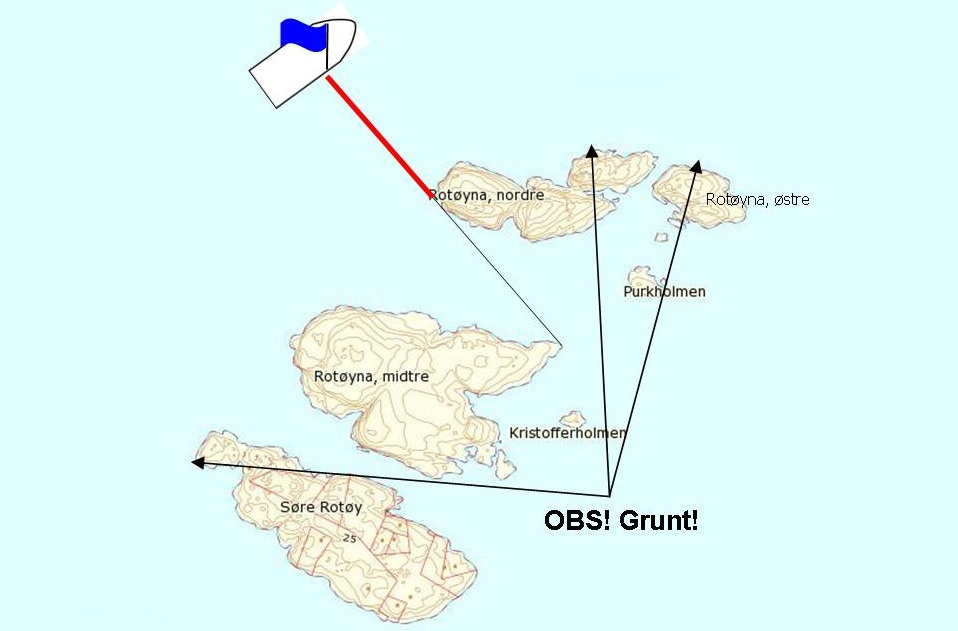 Ved runding Rotøyane om styrbordMålbåt ligger 300m SV for Søndre Rotøy med neset på Søndre Rotøy overett med neset på Østre Rotøy. Mållinjen skal passeres i retning fra forrige merke.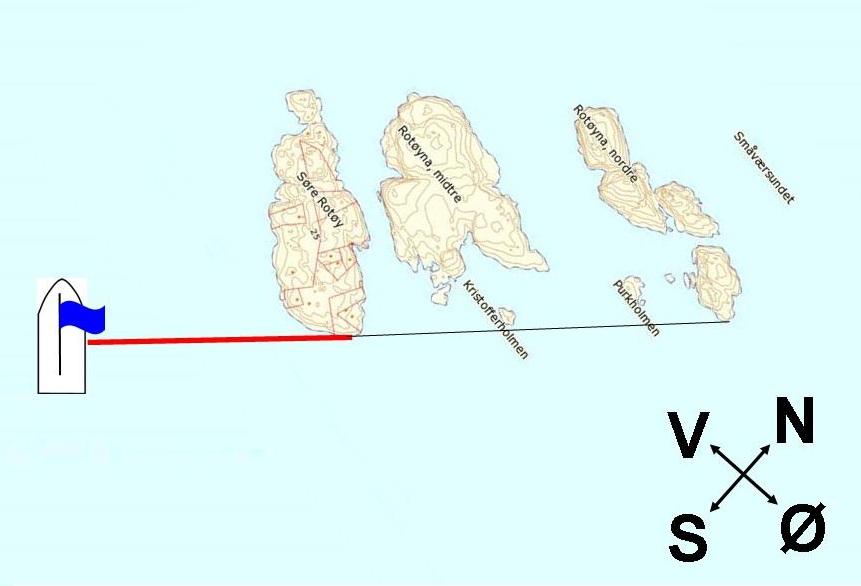 Ved runding SkorpoMållinje mellom sydspissen av holme NØ for Skorpo og Hauglandsosen lyktMållinjen skal passeres i retning fra forrige merke.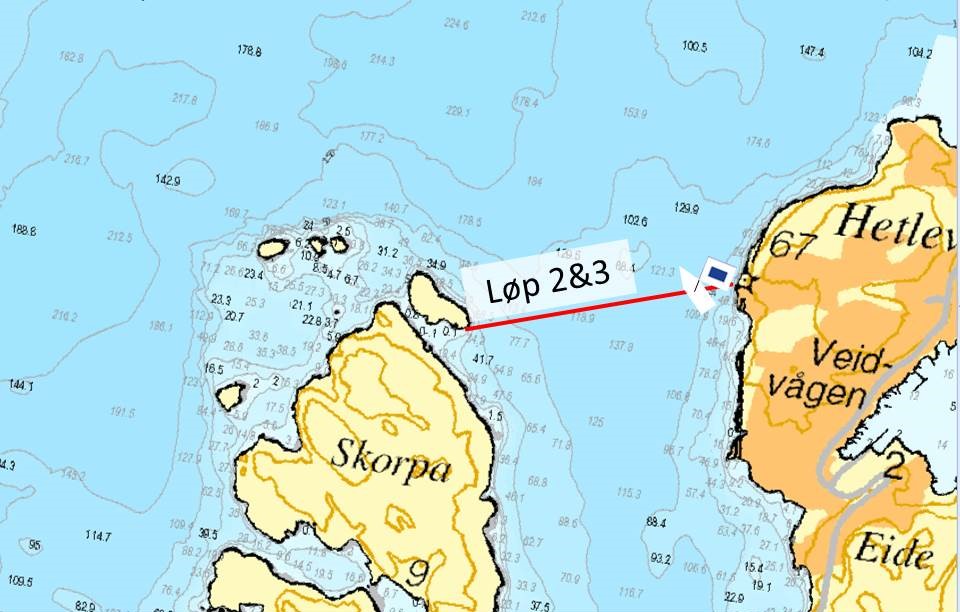 